Circolare n. 01 / 2020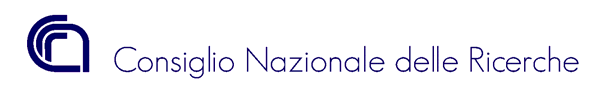 Direzione GeneraleRoma, 28 gennaio 2020P.le Aldo Moro, 7 - 00185 ROMAAl	Dirigenti/Direttori delle UnitàOrganiche e Strutture del CNRLoro SediOggetto:	Assistenza    fiscale    per    l’anno    2020    ai dipendenti del Consiglio Nazionale delle Ricerche – Modello 730/2020Al fine di consentire a tutto il personale il corretto e puntuale svolgimento delle attività di assistenza fiscale per l’anno 2020, si trasmette, con la presente circolare, la direttiva elaborata dall’Ufficio Ragioneria e Affari Fiscali, contenente anche uno scadenzario di tutti gli adempimenti riguardanti i dipendenti, il CNR ed i CAF o Professionisti abilitati.Il Direttore Generale